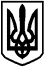 БОЯРСЬКА МІСЬКА РАДАКИЇВСЬКОЇ ОБЛАСТІВИКОНАВЧИЙ КОМІТЕТРІШЕННЯ від   08 серпня 2019 року                                                          №40/1м. БояркаПро затвердження Положення про організацію та проведення виїзної (виносної) торгівлі, ярмаркових заходів, надання послуг у сфері відпочинку та розваг  на території  м. БояркаКеруючись п.п. 8. п. а) ст. 30, ч.1 ст.52, ч.6 ст. 59 Закону України «Про місцеве самоврядування в Україні», постановою Кабінету Міністрів України від 15.06.2006 № 833 «Про затвердження Порядку провадження торговельної діяльності та правил торговельного обслуговування на ринку споживчих товарів», наказом Міністерства зовнішніх економічних зв’язків і торгівлі України від 08.07.1996 №369 «Про затвердження Правил роботи дрібнороздрібної торговельної мережі», Правилами благоустрою території міста Боярка, затверджених рішенням сесії Боярської міської ради від 23.05.2019 №56/1996,  з метою впорядкування виїзної (виносної) торгівлі, ярмаркових заходів, надання послуг у сфері відпочинку та розваг на території міста Боярка та підвищення ефективності заходів протидії несанкціонованій торгівлі, -ВИКОНАВЧИЙ КОМІТЕТ МІСЬКОЇ РАДИВИРІШИВ:1. Затвердити Положення про організацію та проведення виїзної (виносної) торгівлі, ярмаркових заходів,  надання послуг у сфері відпочинку та розваг на території м. Боярка (далі – Положення), що додається.2. Положення є обов’язковим для виконання всіма суб’єктами господарювання на території м. Боярка.3. Оприлюднити дане рішення в засобах масової інформації та на офіційному веб-сайті Боярської міської ради.4. Це рішення набирає чинності з моменту оприлюднення на офіційному сайті Боярської міської ради.5. Контроль за виконанням даного рішення покласти на заступника міського голови, відповідно до розподілу функціональних обов’язків та відділ фінансів, економіки та торгівлі управління економіки та фінансів.МІСЬКИЙ ГОЛОВА                                                      О. ЗАРУБІНЗгідно з оригіналом: Керуючий справами 				                           М. РЯБОШАПКА    